ПРИЛОЖЕНИЕ 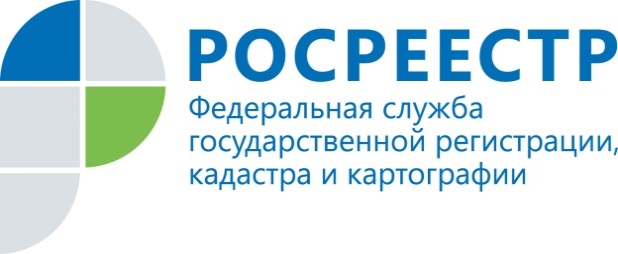 ПРЕСС-РЕЛИЗ24.04.2020 г. В Управлении Росреестра по Удмуртии обсудили вопросы внедрения ФГИС ЕГРНВчера в Управлении Росреестра по Удмуртской Республике прошло селекторное совещание региональной рабочей группы. Тема повестки дня - исполнение плана совместных мероприятий по подготовке к эксплуатации на территории Удмуртии Федеральной государственной информационной системы Единого государственного реестра недвижимости (ФГИС ЕГРН).В ходе совещания сторонами обсуждались вопросы взаимодействия между структурами, прорабатывались механизмы планируемых к выполнению совместных мероприятий в целях успешного внедрения в республике ФГИС ЕГРН. Также обговорены другие рабочие моменты, возникающие при исполнении плана.Встреча прошла под председательством заместителя министра информатизации и связи Удмуртской Республики Александра Хохрякова. В работе приняли участие  руководитель Управления Росреестра по Удмуртии Фарида Зворыгина, представители филиала кадастровой палаты, специалисты регионального Министерства информатизации и связи, многофункционального центра предоставления государственных и муниципальных услуг.Управление Росреестра по Удмуртской Республике обращает внимание, внедрение ФГИС ЕГРН на территории республики направлено на повышение качества и доступности оказания государственных услуг в сфере недвижимости и не несет никаких рисков для заявителей - процесс получения госуслуг Росреестра останется прежним. Контакты для СМИПресс-служба Управления Росреестра по Удмуртской Республике8 (3412)78-63-56pressa@r18.rosreestr.ruhttps://rosreestr.ruhttps://vk.com/club161168461г.Ижевск, ул. М. Горького, 56.